I. Целевой раздел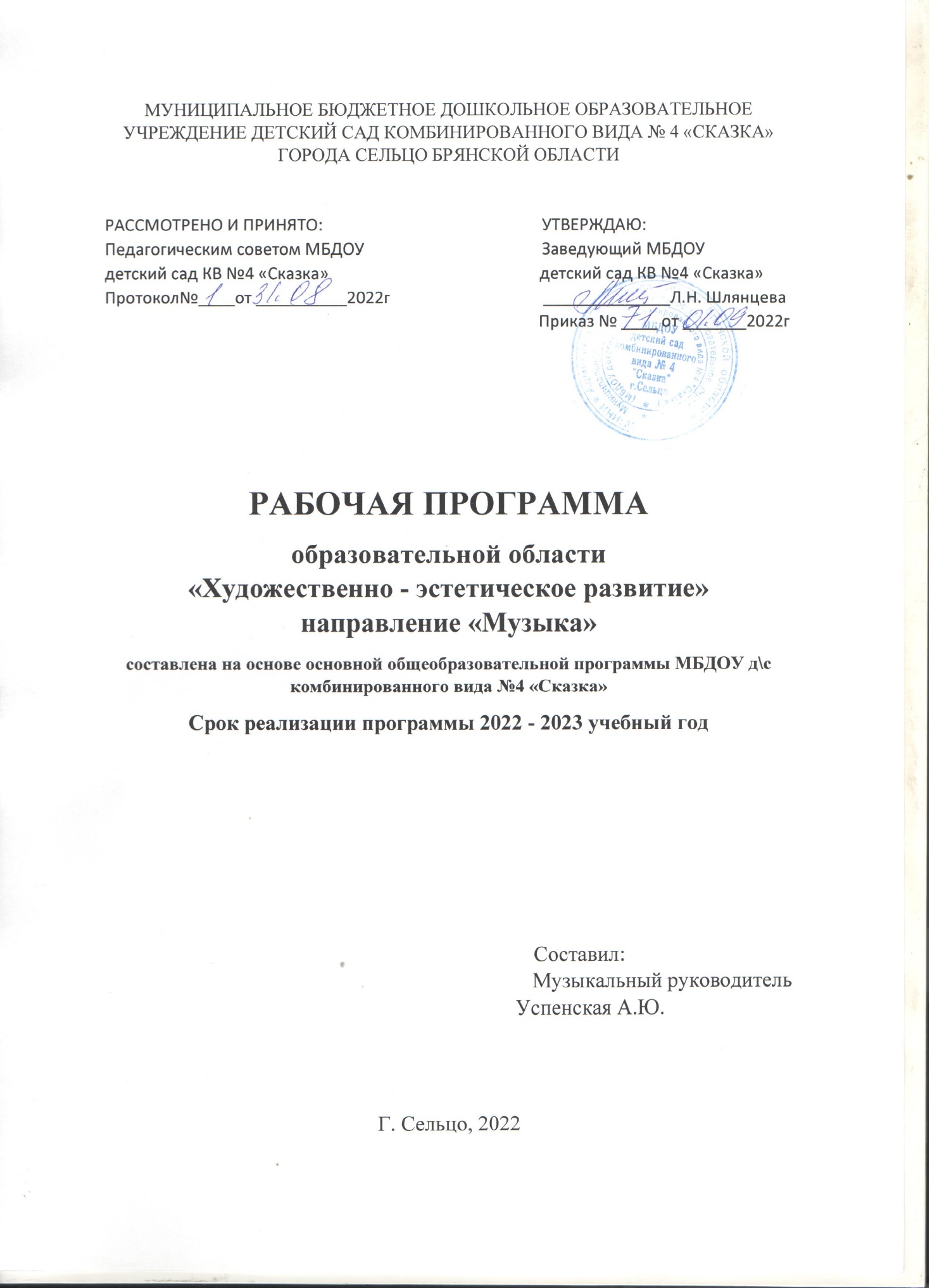 1.1 Пояснительная запискаНастоящая рабочая программа, разработана музыкальным руководителем МБДОУ детского сада КВ №4 «Сказка»: Успенской А.Ю. Программа спроектирована с учётом ФГОС дошкольного образования, особенностей образовательного учреждения, образовательных потребностей и запросов воспитанников, кроме того, учтены концептуальные положения используемой в МБДОУ Основной образовательной программы дошкольного образования «От рождения до школы» под редакцией Н. Е. Веракса, Т. С. Комаровой, М. А. Васильевой в соответствии с ФГОС.Рабочая программа образовательной области «Художественно-эстетическое развитие» направление «Музыка» муниципального бюджетного дошкольного образовательного учреждения детский сад комбинированного вида №4 «Сказка» в соответствии с ФГОС, является нормативно-управленческим документом, обосновывающим выбор цели, содержания, применяемых методик и технологий, форм организации воспитательно-образовательного процесса в МБДОУ. Она представляет собой модель процесса воспитания и обучения детей, охватывающую все основные моменты их жизнедеятельности с учетом приоритетности видов детской деятельности в определенном возрастном периоде, обеспечивает разностороннее гармоничное развитие детей с учётом их возрастных и индивидуальных особенностей.Настоящая образовательная программа разработана для Муниципального бюджетного дошкольного образовательного учреждения детского сада комбинированного вида №4 «Сказка». Общеобразовательная программа ДОУ обеспечивает разностороннее развитие детей в возрасте от 2 до 7 лет с учетом их возрастных и индивидуальных особенностей по основным направлениям - физическому, социально личностному, познавательно-речевому и художественно-эстетическому.Используются парциальные программы: «Ладушки» И. Каплунова, И. Новоскольцева, «Музыкальные шедевры» О.П. Радынова.Реализуемая программа строится на принципе личностно-развивающего и гуманистического характера взаимодействия взрослого с детьми.Данная программа разработана в соответствии со следующими нормативными документами:Федеральный закон от 29 декабря 2012 г. N 273-ФЗ «Об образовании в Российской Федерации»;приказ Министерства образования и науки Российской Федерации от 30 августа 2013 г. №1014 «Об утверждении Порядка организации и осуществления образовательной деятельности по основным общеобразовательным программам - образовательным программам дошкольного образования»;приказ Министерства образования и науки Российской Федерации от 17 октября 2013 г. №1155 «Об утверждении федерального государственного образовательного стандарта дошкольного образования»;постановление Главного государственного санитарного врача Российской Федерации от 15 мая 2013 года №26 «Об утверждении СанПиН 2.4.1.3049-13 «Санитарно эпидемиологические требования к устройству, содержанию и организации режима работы дошкольных образовательных организаций»;- Уставом ДОУ.Основная образовательная программа МБДОУ детского сада комбинированного вида №4 «Сказка» разработана на основе основной образовательной программы дошкольного образования «От рождения до школы» под редакцией Н.Е. Вераксы, Т.С.Комаровой, М.А.Васильевой.1.2. Цели и задачи основной образовательной программыСодержание образовательного процесса в ДОУ определяется Образовательной программой, разрабатываемой и утверждаемой им самостоятельно. Основная образовательная программа дошкольного образования разрабатывается в соответствии с ФГОС основной образовательной программы дошкольного образования и условиями ее     реализации,  а  так  же    основной   образовательной    программой    дошкольного образования, которая определяет содержание обязательной части основной образовательной программы дошкольного образования. Главная цель в реализации Программы - создание благоприятных условий для полноценного проживания ребенком дошкольного детства, формирование основ базовой культуры личности, всестороннее развитие психических и физических качеств в соответствии с возрастными и индивидуальными особенностями, подготовка к жизни в современном обществе, к обучению в школе, обеспечение безопасности жизнедеятельности дошкольника.Задачи:охрана и укрепление физического и психического здоровья детей, в том числе их эмоционального благополучия;обеспечение равных возможностей для полноценного развития каждого ребёнка в период дошкольного детства независимо от места проживания, пола, нации, языка, социального статуса, психофизиологических и других особенностей (в том числе ограниченных возможностей здоровья);обеспечение преемственности целей, задач и содержания образования, реализуемых в рамках образовательных программ различных уровней (далее - преемственность основных образовательных программ дошкольного и начального общего образования);создание благоприятных условий развития детей в соответствии с их возрастными и индивидуальными особенностями и склонностями, развитие способностей и творческого потенциала каждого ребёнка как субъекта отношений с самим собой, другими детьми, взрослыми и миром;объединение обучения и воспитания в целостный образовательный процесс на основе духовнонравственных и социокультурных ценностей и принятых в обществе правил и норм поведения в интересах человека, семьи, общества;формирование общей культуры личности детей, в том числе ценностей здорового образа жизни, развитие их социальных, нравственных, эстетических, интеллектуальных, физических качеств, инициативности, самостоятельности и ответственности ребёнка, формирование предпосылок учебной деятельности;обеспечение вариативности и разнообразия содержания Программы организационных форм дошкольного образования, возможности формирования Программ различной направленности с учётом образовательных потребностей, способностей и состояния здоровья детей;формирование социокультурной среды, соответствующей возрастным, -Индивидуальным, психологическим и физиологическим особенностям детей;обеспечение психолого-педагогической поддержки семьи и повышение компетентности родителей (законных представителей) в вопросах развития и образования, охраны и укрепления здоровья детей.Таким образом, решение программных задач осуществляется в совместной деятельности взрослых и детей и самостоятельной деятельности детей не только в рамках непосредственно образовательной деятельности, но и при проведении режимных моментов в соответствии со спецификой дошкольного образования. Содержание рабочей программы включает совокупность образовательных областей, которые обеспечивают разностороннее развитие детей с учетом их возрастных и индивидуальных особенностей по основным направлениям: физическому, социально-личностному, познавательно - речевому и художественно-эстетическому.1.3. Принципы и подходы к формированию рабочей образовательной программы.При формировании Программы учитывались следующие принципы и подходы, сформированные в соответствии с Федеральными государственным образовательным стандартом, а также основной образовательной программой «От рожденияд о ш колы» под редакцией М.А. Васильевой, Н.Е. Вераксы, Т.С. Комаровой. Программа по музыкальному воспитанию детей дошкольного возраста «Ладушки» И. Каплунова, И. Новоскольцева, «Музыкальные шедевры» О.П. Радынова. Москва, 1999г. Принцип развивающего образования, целью которого является развитие ребенка;принцип научной обоснованности образовательного процесса (содержание Программы соответствует основным положениям возрастной педагогики и психологии);принцип практической применимости педагогических подходов (содержание Программы возможность реализации в массовой практике дошкольного образования);принцип полноты, необходимости и достаточности содержания (позволяет решать поставлены цели и задачи только на необходимом и достаточном материале, максимально приближаться разумному «минимуму»);принцип единства воспитательных, развивающих и обучающих целей и задач образования дошкольного возраста, в процессе реализации которых формируются такие знания, умения навыки, которые имеют непосредственное отношение к развитию детей дошкольного возраста;принцип интеграции образовательных областей в соответствии с их спецификой возможностями иособенностями воспитанников, спецификой и возможностям образовательных областей;принцип комплексно-тематического планирования образовательного процесса;принцип сбалансированности совместной деятельности взрослого и детей, самостоятельной деятельности детей не только в рамках непосредственно образовательной деятельности, но и при проведении режимных моментов;принцип адекватности дошкольному возрасту форм взаимодействия с воспитанниками.1.4. Содержание психолого-педагогической работы Содержание психолого-педагогической работы
по освоению детьми с (2-7лет) образовательной
области «Художественно - эстетическое развитие»Содержание программы определяется в соответствии с направлениями развития ребенка соответствует основным положениям возрастной психологии и дошкольной педагогики и обеспечивает единство воспитательных, развивающих и обучающих целей и задач.Целостность педагогического процесса в ДОУ обеспечивается реализацией Основной образовательной программы дошкольного образования МБДОУ д/с КВ №4 «Сказка». Воспитание и обучение осуществляется на русском языке - государственном языке России.   Содержание Программы обеспечивает развитие личности, мотивации и. способностей детей различных видах деятельности и охватывает Следующие структурные единицы, представляшдае определенные направления развития и образования детей (далее - образовательные области)социально-коммуникативное развитие;познавательное развитие;Речевое развитие;Художественно-эстетическое развитие;Физическое развитиеСодержание образовательной области «Художественно - эстетическое развитие» (обязательная: часть) направлено на:-достижение цели развития музыкальности детей, способности эмоционально воспринимать музыку через решение следующих задач:Развитие музыкально художественной деятельности;Приобщение к музыкальному искусству.формирование основ музыкальной культуры;ознакомление с элементарными музыкальными понятиями, жанрами; воспитание эмоциональной отзывчивости при восприятии музыкальных произведений;-формирование основ музыкальной культуры;-ознакомление с элементарными музыкальными понятиями, жанрами;-воспитание эмоциональной отзывчивости при восприятии музыкальных произведений;-развитие музыкальных способностей: поэтического и музыкального слуха, чувства ритма, музыкальной памяти;-формирование песенного, музыкального вкуса;-воспитание интереса к музыкально - художественной деятельности;-развитие детского музыкально - художественного творчества.Содержание психолого-педагогической работы:Вторая группа раннего возраста (от 2 до 3 лет)развивать музыкальное восприятие;воспитывать отзывчивость на музыку и пение;-обращать внимание детей на характер мелодии (весёлая, грустная)Младшая группа (от 3 до 4 лет)-развивать эстетические чувства детей;-содействовать возникновению положительного эмоционального отклика на музыкальные произведения;-подводить детей к восприятию произведений искусства.Средняя группа (от 4 до 5 лет)-приобщать детей к восприятию искусства, развивать интерес к нему;-поощрять выражение эстетических чувств при прослушивании произведений музыкального фольклора;-познакомить детей с профессиями артиста, композитора;- побуждать узнавать и называть предметы и явления природы, окружающей действительности в художественных образах (музыка);-учить различать жанры и виды искусства: песни, танцы, музыка;-учить выделять и называть основные средства выразительности (ритм, движение, жест, звук) и создавать свои художественные образы в музыкальной деятельности; Старшая группа (от 5 до 6 лет)-продолжать формировать интерес к музыке;-формировать умение выделять, называть, группировать произведения по видам искусства; -продолжать знакомить с жанрами музыкального искусства; ч-формировать умение выделять и использовать в музыкальной деятельности средства выразительности;-расширять представления детей о народном искусстве, фольклоре, музыке;-формировать у детей бережное отношение к произведениям музыкального искусства. Подготовительная к школе группа (от 6 до 7 лет)-развивать эстетическое восприятие, чувство ритма;-формировать интерес к классическому и народному искусству (музыке);   -формировать основы музыкальной культуры;   -развивать интерес к музыкальному искусству; ^   -закреплять знания об искусстве как виде творческой деятельности людей, о видах музыкального 
   искусства (музыка, театр, танец);   -расширять представления детей о творческой деятельности детей, её особенностях;   -формировать умение называть виды художественной деятельности, ^профессии искусства  
   композитор, артист, танцор, певец, пианист, скрипач) ;   -развивать эстетические чувства, эмоции, переживания;   -умение самостоятельно создавать художественные образы в разных видах деятельности; -
   воспитывать интерес к музыкальному искусству, любовь и бережное отношение к произведениям 
   музыкального искусства.    Содержание психолого-педагогической работы (формируемая часть)    Вторая группа раннего возраста (от 2 до 3 лет)-развитие музыкальных способностей: поэтического и музыкального слуха, чувства ритма музыкальной памяти;-формирование песенного, музыкального вкуса;-воспитание интереса к музыкально - художественной деятельности;-развитие детского музыкально - художественного творчества.Содержание психолого-педагогической работы:Вторая группа раннего возраста (от 2 до 3 лет)развивать музыкальное восприятие;воспитывать отзывчивость на музыку и пение;-обращать внимание детей на характер мелодии (весёлая, грустная)Младшая группа (от 3 до 4 лет)-развивать эстетические чувства детей;-содействовать возникновению положительного эмоционального отклика на музыкальные произведения;-подводить детей к восприятию произведений искусства.Средняя группа (от 4 до 5 лет)-приобщать детей к восприятию искусства, развивать интерес к нему;-поощрять выражение эстетических чувств при прослушивании произведений музыкального фольклора;-познакомить детей с профессиями артиста, композитора;побуждать узнавать и называть предметы и явления природы, окружающей действительности в художественных образах (музыка);-учить различать жанры и виды искусства: песни, танцы, музыка;-учить выделять и называть основные средства выразительности (ритм, движение, жест, звук) и создавать свои художественные образы в музыкальной деятельности;Старшая группа (от 5 до 6 лет)-продолжать формировать интерес к музыке;-формировать умение выделять, называть, группировать произведения по видам искусства; -продолжать знакомить с жанрами музыкального искусства;-формировать умение выделять и использовать в музыкальной „деятельности средства выразительности;-расширять представления детей о народном искусстве, фольклоре, музыке;-формировать у детей бережное отношение к произведениям музыкального искусства. Подготовительная к школе группа (от 6 до 7 лет)-развивать эстетическое восприятие, чувство ритма;-формировать интерес к классическому и народному искусству (музыке);-формировать основы музыкальной культуры;-развивать интерес к музыкальному искусству;-закреплять знания об искусстве как виде творческой деятельности людей, о видах музыкального искусства (музыка, театр, танец);-расширять представления детей о творческой деятельности детей, её особенностях;-формировать умение называть виды художественной деятельности, профессии искусства (композитор, артист, танцор, певец, пианист, скрипач)-развивать эстетические чувства, эмоции, переживания;-умение самостоятельно создавать художественные образы в разных видах деятельности; -воспитывать интерес к музыкальному искусству, любовь и бережное отношение к произведениям музыкального искусства.Содержание психолого-педагогической работы (формируемая часть)Вторая группа раннего возраста (от 2 до 3 лет)Воспитывать интерес к музыке, желание слушать музыку, подпевать, выполнять простейшие танцевальные движения.Слушание. Учить детей внимательно слушать спокойные и бодрые песни, музыкальные пьесы разного характера, понимать о чем поётся и эмоционально реагировать на содержание.Учить различать звуки по высоте (высокое и низкое звучание колокольчика, фортепиано, металлофона).Пение. Вызывать активность детей при поддевании и пении. Развивать умение подпевать фразы в песне (совместно с воспитателем). Постепенно приучать к сольному пению.Музыкально - ритмические движения. Развивать эмоциональность и образность восприятия музыки через движения.. Продолжать формировать способность воспринимать и воспроизводить движения, показываемые взрослым (хлопать, притопывать ногой!? полуприседать, совершать повороты кистей рук). Учить детей начинать движение с началом музыки и заканчивать с её окончанием; передавать образы (птичка летает, зайка прыгает, мишка косолапый идет). Совершенствовать умение ходить и бегать (на носках, тихо; высоко и низко поднимая ноги; прямым галопом), выполнять плясовые движения в кругу, врассыпную, менять движения с изменением характера музыки или содержания песни.Младшая группа (от 3 до 4 лет)Воспитывать у детей эмоциональную отзывчивость на музыку.Познакомить с тремя музыкальными жанрами: песней, танцем, маршем. Способствовать развитию музыкальной памяти. Формировать умение узнавать знакомые песни, пьесы; чувствовать характер музыки (весёлый, бодрый, спокойный), эмоционально на неё реагировать.Слушание. Учить слушать музыкальное произведение до конца, понимать характер музыки, узнавать и определять, сколько частей в произведении.Развивать способность различать звуки по высоте в пределах октавы - септимы, замечать изменение в силе звучания мелодии (громко, тихо)Совершенствовать умение различать звучание музыкальных игрушек детских музыкальных инструментов (музыкальный молоточек, шарманка, погремушка, барабан, бубен, металлофон) Пение. Способствовать развитию певческих навыков: петь без напряжения в диапазоне ре (ми) - ля (си), в одном темпе со всеми, чисто и ясно произносить слова, передавать характер песни (весело, протяжно, ласково, напевно).Песенное творчество. Учить допевать мелодии колыбельных песен на слог «баю-баю» и весёлых мелодий на слог «ля-ля»; формировать навыки сочинительства весёлых и грустных мелодий по образцу.Музыкально - ритмические движения. Учить двигаться в соответствии с двухчастной формой музыки и силой её звучания (громко, тихо); реагировать на начало звучания музыки-и её окончание. Совершенствовать навыки основных движений (ходьба и бег): учить маршировать; вместе со всеми и индивидуально, бегать легко, в умеренном и быстром темпе под музыку.Улучшать качество исполнения танцевальных движений: притопывать попеременно двумя ногами и одной ногой.Развивать умение кружиться в парах, выполнять прямой галоп, двигаться под музыку ритмично и согласно темпу и характеру музыкального произведения с предметами, игрушками и без них. Способствовать развитию навыков выразительной и эмоциональной -передачи игровых и сказочных образов: идет медведь, крадется кошка, бегают мышата, ходит зайка, скачет петушок, клюют зернышки цыплята, летают птички.Развитие танцевально- игрового, творчества. Стимулировать самостоятельное выполнение танцевальных движений под плясовые мелодии. Учить более точно выполнять движения, передающие характер изображаемых животных. Игра на детских музыкальных инструментах. Знакомить: детей с некоторыми детскими музыкальными инструментами: дудочкой; металлофоном, колокольчиком, бубном, погремушкой, барабаном, а также их звучанием.Учить дошкольников подыгрывать на детских ударных музыкальных инструментах.Средняя группа (от 4 до 5 лет)Продолжать развивать у детей интерес к музыке, желание её слушать, вызывать эмоциональную отзывчивость при восприятии музыкальных произведений.Обогащать музыкальные впечатления, способствовать дальнейшему развитию основ музыкально культуры.Слушание. Формировать навыки культуры слушания музыки (не отвлекаться, дослушивать произведение до конца).Учить чувствовать характер музыки, узнавать знакомые произведения, высказывать свои впечатления о прослушанном.Учить замечать выразительные средства музыкального произведения: тихо, медленно, быстро. Развивать способность различать звуки по высоте (высокий, низкий в пределах сексты, септимы). 
Пение. Обучать детей выразительному пению, формировать умение петь протяжно, подвижно согласованно (в пределах ре-си первой октавы). Развивать умение брать дыхание между короткими музыкальными фразами. Учить петь мелодию чисто, смягчать концы фраз, четко произносит слова, петь выразительно, передавая характер музыки. Учить петь с инструментальным сопровождением и без него (с помощью воспитателя).Песенное творчество. Учить самостоятельно сочинять мелодию колыбельной песни и отвечать н музыкальные вопросы («Как тебя зовут?», «Что ты хочешь, кошечка?», «Где ты?»). Формировать умение импровизировать мелодии на заданный текст.Музыкально - ритмические движения. Продолжать формировать у детей навык ритмичного движения в соответствии с характером музыки.Учить самостоятельно, менять движения в соответствии с двух и трехчастной формой музыки. Совершенствовать танцевальные движения: прямой галоп, пружинка, кружение по одному и парах.Учить, детей двигаться в парах по кругу в танцах и хороводах, ставить ногу на носок и на пятку; ритмично хлопать в ладоши, выполнять простейшие перестроения (из круга врассыпную обратно), подскоки.Продолжать совершенствовать у детей навыки основных движений (ходьба: «торжественная: спокойная, «таинственная»; бег: легкий, стремительный.Развитие танцевально - игрового творчества. Способствовать развитию эмоционально образного исполнения музыкально - игровых упражнений (кружатся листочки, падают снежинки) сценок, используя мимику и пантомиму (зайка весёлый и грустный, хитрая лисичка, сердитый волк. Обучать инсценированию песен и постановке небольших музыкальных спектаклей.Игра на детских музыкальных инструментах. Формировать умение подыгрывать простейшие мелодии на деревянных ложках, погремушках, барабане, металлофоне.Старшая группа (от 5 до 6 лет)Продолжать развивать интерес и любовь к музыке, музыкальную отзывчивость на неё. Формировать музыкальную культуру на основе знакомства с классической, народной современной музыкой.Продолжать развивать музыкальные способности детей: звуковысотный, ритмический, тембровый, динамический слух.Способствовать дальнейшему развитию навыков пения, движений под музыку, игры импровизации мелодий на детских музыкальных инструментах; творческой активности детей. 
Слушание. Учить различать жанры музыкальных произведений (марш, танец, песня). Совершенствовать музыкальную память через узнавание мелодий по отдельным фрагмента произведения (вступление, заключение, музыкальная фраза).Совершенствовать навык различения звуков по высоте в пределах квинты, звучания музыкальны инструментов (клавишно - ударные и струнные: фортепиано, скрипка, виолончель, балалайка). 
Пение. Формировать певческие навыки, умение петь легким звуком в диапазоне от «ре» перво октавы до «до» второй октавы, брать дыхание перед началом песни, между музыкальными фразам произносить отчетливо слова, своевременно начинать и заканчивать песню, эмоционально передавать характер мелодии, петь умеренно, громко и тихо.Способствовать развитию навыков сольного пения, с музыкальным сопровождением и без него. Содействовать проявлению самостоятельности и творческому исполнению песен разного характер. Развивать песенный музыкальный вкус.Песенное творчество. Учить импровизировать мелодию на заданный текст.Учить детей сочинять мелодии различного характера: ласковую колыбельную, задорный или бодрый марш, плавный вальс, весёлую плясовую.Музыкально - ритмические движения. Развивать чувство ритма, умение передавать через движения характер музыки, её эмоционально - образное содержание.Учить свободно ориентироваться в пространстве, выполнять простейшие перестроения, самостоятельно переходить от умеренного к быстрому или медленному темпу, менять движения в соответствии с музыкальными фразами.Способствовать формированию навыков исполнения танцевальных движений (поочерёдное выбрасывание ног вперед в прыжке, приставной шаг с приседанием, с продвижением вперед, кружение; приседание с выставлением ноги вперёд)Познакомить с русским хороводом, пляской, а также с танцами других народов.Продолжать развивать навыки инсценирования песен; учить изображать сказочных животных, птиц (лошадка, коза, лиса, медведь, заяц, журавль, ворон) в разных игровых ситуациях.Музыкально - игровое и танцевальное творчество. Развивать танцевальное творчество; учить придумывать движения к пляскам, танцам, составлять композицию танца, проявляя самостоятельность в творчестве.Учить самостоятельно придумывать движения, отражающие содержание песни.Побуждать к инсценированию содержания песен, хороводов.Игра на детских музыкальных инструментах. Учить детей исполнять простейшие мелодии на детских музыкальных инструментах; знакомые песенки индивидуально и небольшими группами, соблюдая при этом общую динамику и темп.Развивать творчество детей, побуждать их к активным самостоятельным действиям. Подготовительная к школе группа (от 6 до 7 лет)Продолжать приобщать детей к музыкальной культуре, воспитывать художественный вкус. Продолжать обогащать музыкальные впечатления детей, вызывать яркий эмоциональный отклик при восприятии музыки разного характера.Совершенствовать звуковысотный, ритмический, тембровый и динамический слух.Способствовать дальнейшему формированию певческого голоса, развитию навыков движения под музыку.Обучать игре на детских музыкальных инструментах.Знакомить с элементарными музыкальными понятиями.Слушание. Продолжать развивать навыки восприятия звуков по высоте в пределах квинты - терции; обогащать впечатления детей и формировать музыкальный вкус, развивать музыкальную память. Способствовать развитию мышления, фантазии, памяти и слуха.Знакомить с элементарными музыкальными понятиями (темп, ритм); жанрами-(опера, концерт, симфонический концерт), творчеством композиторов и музыкантов.Познакомить детей с мелодией Государственного гимна Российской Федерации.Пение. Совершенствовать певческий голос и вокально - слуховую координацию.Закреплять практические навыки выразительного исполнения песен в пределах от «до» первой октавы до «ре» второй октавы; учить брать дыхание и удерживать его до конца фразы; обращать внимание на артикуляцию (дикцию).Закреплять умение петь самостоятельно, индивидуально и коллективно, с музыкальным сопровождением и без него.Песенное творчество. Учить самостоятельно, придумывать мелодии, используя в качестве образца русские народные песни; самостоятельно импровизировать мелодии на заданную тему по образцу и без него, используя, для этого знакомые песни, музыкальные пьесы и танцы.Музыкально - ритмические движения. Способствовать дальнейшему развитию навыков танцевальных движений, умения выразительно и ритмично двигаться в соответствии с разнообразным характером музыки, передавая в танце эмоционально - образное содержание Знакомить с национальными плясками (русские, белорусские, украинские)Развивать танцевально - игровое творчество; формировать навыки художественного исполнения различных образов при инсценировании песен, театральных постановок.Музыкально - игровое и танцевальное творчество. Способствовать развитию творческой активности детей в доступных видах музыкальной исполнительской деятельности (игра в оркестре, пение, танцевальные движения).Учить, детей, импровизировать под музыку соответствующего характера (лыжник, конькобежец, наездник, рыбак; лукавый котик и сердитый козлик).Учить придумывать движения, отражающие содержание песни; выразительно действовать с воображаемыми предметами.Учить самостоятельно, искать способ передачи в движениях музыкальных образов.Формировать музыкальные способности; содействовать проявлению активности и самостоятельности.Игра на детских музыкальных инструментах. Знакомить с музыкальными произведениями в исполнении различных инструментов и в оркестровой обработке.Учить играть на металлофоне, свирели, ударных и электронных музыкальных инструментах, русских народных музыкальных инструментах: трещотках, погремушках, треугольниках; исполнять музыкальные произведения в оркестре и в ансамбле.1.5. Значимые для разработки и реализации рабочей программы характеристики.Основными участниками реализации программы являются: дети от 2 до 7 лет, родители (законные представители), педагоги.Формы реализации программы: игра, познавательная и исследовательская деятельность, творческая	активность, проектная деятельность.Реализация Программы осуществляется в форме игры, познавательной и исследовательской деятельности, в форме творческой активности, обеспечивающей художественно- эстетическое развитие ребенка, в организованной образовательной деятельности.Рабочая программа формируется с учётом особенностей базового уровня системы общего образования с целью формирования общей культуры личности, музыкальной культуры воспитанников, развития их социальных, нравственных, эстетических, интеллектуальных, физических качеств, инициативности, самостоятельности и ответственности ребёнка, формирования предпосылок учебной деятельности.Учитываются также возраст детей и необходимость реализации образовательных задач в определенных видах музыкальной деятельности:Восприятие и понимание смысла музыкальных произведений,пение, музыкально-ритмические движения, игры на детских музыкальных инструментах;Возрастные особенности детей 2-7 летВторая группа раннего возраста (от 2 до 3 лет)В ходе совместной со взрослыми предметной деятельности продолжает развиваться понимание речи. Слово отделяется от ситуации и приобретает самостоятельное значение.Дети продолжают осваивать названия окружающих предметов, учатся выполнять простые словесные просьбы взрослых в пределах видимой ситуации.Количество понимаемых слов значительно возрастает. Совершенствуется регуляция поведения в результате обращения взрослых к ребёнку, который начинает понимать не только инструкцию, но и рассказ взрослых.Интенсивно развивается активная речь детей. К 3 годам они осваивают основные грамматические структуры, пытаются строить простые предложения, в разговоре со взрослым используют практически все части речи. Активный словарь достигает примерно 1000 - 1500 слов.К концу третьего года жизни речь становится средством общения ребёнка со сверстниками. В этом возрасте у детей формируются новые виды деятельности: игра, рисование, конструирование.К 3 годам дети воспринимают все звуки родного языка, но произносят их с большими искажениями. Основной формой мышления становится наглядно - действенная. Её особенность заключается в том, что возникающие в жизни ребёнка проблемные ситуации разрешаются путем реального действия с предметами.К третьему году жизни совершенствуются зрительные и слуховые ориентировки, что позволяет детям безошибочно выполнять ряд заданий: осуществлять выбор из 2-3 предметов по форме, величине и цвету; различать мелодии, петь.Игра носит процессуальный характер, главное в ней - действия. Они совершенствуются с игровыми предметами, приближенными к реальности. В середине третьего года жизни появляются действия с предметами - заместителями.Для детей этого возраста характерна неосознанность мотивов, импульсивность и зависимость чувств и желаний от ситуации. Дети легко заражаются эмоциональным состоянием сверстников. Однако в этот период начинает складываться и произвольность поведения. Она обусловлена развитием орудийных действий и речи. У детей появляются чувства гордости и стыда, начинают формироваться элементы самосознания, связанные с идентификацией с именем и полом. Завершается ранний возраст кризисом трех лет. Ребёнок осознаёт себя как отдельного человека, отличного от взрослого. У него формируется образ Я.Кризис часто сопровождается рядом отрицательных проявлений: негативизмом, упрямством, нарушением общения со взрослым. Кризис может продолжаться от нескольких месяцев до двух лет. Но его может и не быть.На третьем году жизни дети становятся самостоятельнее; совершенствуются восприятие, речь, начальные формы произвольного поведения; совершенствуются зрительные и слуховые ориентировки, что позволяет детям безошибочно выполнять ряд заданий; различать мелодии, петь. Для детей этого возраста характерна несознательность мотивов, импульсивность и зависимость чувств и желаний от ситуации. Дети легко заражаются эмоциональным состоянием сверстников. 
Младшая группа (от 3 до 4 лет)В этом возрасте у ребёнка происходит формирование «против воли», что выражается в желании делать все по-своему. Она совершенно необходима ребёнку для благополучного отделения. Ему предстоит осознать себя как самостоятельного человека. Ребёнок, отделяясь от взрослых, пытается установить с ними новые, более глубокие отношения.Проявления осознания себя как отдельного человека будут выражаться в его потребности отвергать почти все, что предлагают родители, и делать что-то самому, даже если ему этого не очень хочется или пока не по силам. Ребёнок даёт негативную реакцию не на само действие, которое он отказывается выполнять, а на требование или просьбу взрослого. При этом ребёнок может слушаться одного родителя и во всем противоречить другому.Появляется возможность действовать не под влиянием любого случайно возникшего желания, а поступать исходя из других, более сложных и стабильных мотивов. Это является важным завоеванием в его развитии и следующим шагом в обретении самостоятельности. Возникает насущная потребность общаться не столько с матерью и членами семьи, но и со сверстниками. Ребёнок осваивает правила взаимодействия через обратные реакции, как взрослых, так и детей на его поступки.Игра становится все более коллективной. Игра с предметами может иметь уже какое - то сюжетное наполнение, она все более становится образно- ролевой. В ней ребёнок воображает себя кем угодно и чем угодно и соответственно действует. Но в этом возрасте ребёнку достаточно поиграть 10-15 минут, потом ему хочется переключиться на что-то другое.Дети в игре со сверстниками учатся чувствовать и защищать свои личностные границы и воспринимать их наличие у других людей. Ребёнок вынужден учиться учитывать желания и чувства партнёров по игре, иначе рискует остаться в одиночестве и скучать.Появляется много новых слов. Ребёнок активно осваивает речь, придумывая несуществующие слова, придавая уже известным словам свой особенный личностный смысл.В младшем дошкольном возрасте развивается перцептивная деятельность. Дети от использования предэтолонов, переходят к культурно - выработанным средствам восприятия. Развиваются память и внимание: узнают знакомые песни, различают звуки по высоте. Продолжает развиваться наглядно - действенное мышление.Средняя группа (от 4 до 5 лет)В музыкально - художественной и продуктивной деятельности: дети эмоционально откликаются на художественные произведения, в которых переданы различные эмоциональные состояния людей, животных.Активнее проявляется интерес к музыке, разным видам музыкальной деятельности. Дети эмоционально откликаются на звучание музыкального произведения, говорят о характере музыкальных образов, средствах музыкальной выразительности, соотнося их с жизненным опытом. Музыкальная память позволяет детям запоминать, узнавать и даже называть любимые мелодии. Развитию исполнительской деятельности способствует формирование мотивации (спеть песню, станцевать танец, сыграть на детском музыкальном инструменте, воспроизвести простой ритмический рисунок). Дети делают первые попытки творчества: создать танец, импровизировать несложные ритмы марша. На формирование музыкального вкуса и интереса к музыкальной деятельности в целом активно влияют установки взрослых.Основные достижения возраста связаны с совершенствованием восприятия, развитием образного мышления и воображения, развитием памяти, внимания, речи. Продолжает развиваться у детей интерес к музыке, желание её слушать, вызывать эмоциональную отзывчивость при восприятии музыкальных произведений. Обогащаются музыкальные впечатления, способствующие дальнейшему развитию основ музыкальной культуры.Старшая группа (от 5 до 6 лет)Дети шестого года жизни уже могут распределять роли до начала игры и строить своё поведение, придерживаясь роли. Игровое взаимодействие сопровождается речью, соответствующей и по содержанию, и интонационно взятой роли. Речь, сопровождающая реальные отношения детей, отличается от ролевой речи. Дети начинают осваивать социальные отношения и понимать подчиненность позиций в различных видах деятельности взрослых, одни роли становятся для них более привлекательными, чем другие. При распределении ролей могут возникать конфликты, связанные субординацией ролевого поведения. Наблюдается организация игрового пространства, в котором выделяются смысловой «центр» и «периферия». В игре «Больница» таким центром оказывается кабинет врача, в игре «Парикмахерская» - зал стрижки, а зал ожидания выступает в качестве периферии игрового пространства. Действия детей в играх становятся разнообразными. Развивается изобразительная деятельность. Это возраст наиболее активного рисования. В течение года дети способны создать до двух тысяч рисунков. Рисунки могут быть самыми разными по содержанию: это и жизненные впечатления детей, и воображаемые ситуации, и иллюстрации к фильмам и книгам. Обычно рисунки представляют собой схематические изображения различных объектов, но могут отличаться оригинальностью композиционного решения, передавать статичные и динамичные отношения. Рисунки приобретают сюжетный характер; достаточно часто встречаются многократно повторяющиеся сюжеты с небольшими или, напротив, существенными изменениями. Изображение человека становится более детализированным и пропорциональным. По рисунку можно судить о половой принадлежности и эмоциональном состоянии изображенного человека. Продолжает совершенствоваться восприятие цвета, формы и величины, строения предметов; систематизируются представления детей. Они называют не только основные цвета и их оттенки, но и промежуточные цветовые оттенки; форму прямоугольников, овалов, треугольников. Воспринимают величину объектов, легко выстраивают в ряд - по возрастанию или убыванию - до 10 различных предметов.Однако дети могут испытывать трудности при анализе пространственного положения объектов, если сталкиваются с несоответствием формы и их пространственного расположения. Это свидетельствует о том, что в различных ситуациях восприятие представляет для дошкольников известные сложности, особенно если они должны одновременно учитывать несколько различных и при этом противоположных признаков. В старшем дошкольном возрасте продолжает развиваться образное мышление. Дети группируют объекты по признакам, которые могут изменяться, однако начинают формироваться операции логического сложения и умножения классов. Как показали исследования отечественных психологов, дети старшего дошкольного возраста способны рассуждать и давать адекватные причинные объяснения, если анализируемые отношения невыходят за пределы их наглядного опыта. Развитие воображения в этом возрасте позволяет детям сочинять достаточно оригинальные и последовательно разворачивающиеся истории. Воображение будет активно развиваться лишь при условии проведения специальной работы по его активации. Продолжают развиваться устойчивость, распределение, переключаемость внимания. Наблюдается переход от непроизвольного к произвольному вниманию. Продолжает совершенствовать речь, в том числе её звуковая сторона. Дети могут правильно воспроизводить шипящие, свистящие и сонорные звуки. Развивается фонематический слух, интонационная выразительность речи при чтении стихов в сюжетно ролевой игре и в повседневной жизни.Восприятие в этом возрасте характеризуется анализом форм объектов; развитие мышления сопровождается освоением мыслительных средств (схематизированные представления, комплексные представления, представления о цикличности изменений);Развивается умение обобщать, причинное мышление, воображение, произвольное внимание, речь, образ Я.В старшем дошкольном возрасте продолжает развиваться эстетическое восприятие, интерес, любовь к музыке, формируется музыкальная культура на основе знакомства с композиторами, с классической, народной и современной музыкой. Продолжают развиваться музыкальные способности: звуковысотный, ритмический, тембровый, динамический слух, эмоциональная отзывчивость и творческая активность.Подготовительная группа (от 6 до 7 лет)У детей продолжает развиваться восприятие, однако они не всегда могут одновременно учитывать несколько различных признаков. Развивается образное мышление, однако воспроизведение метрических отношений затруднено. Это легко проверить, предложив детям воспроизвести на листе бумаги образец, на котором нарисованы девять точек, расположенных не на одной прямой. Как правило, дети не воспроизводят метрические отношения между точками: при наложении рисунков друг на друга точки детского рисунка не совпадают с точками образца. Продолжают развиваться навыки обобщения и рассуждения, но они в значительной степени ещё ограничиваются наглядными признаками ситуации.Продолжает развиваться воображение, однако часто приходится констатировать снижение развития воображения в этом возрасте в сравнении со старшей группой. Это можно объяснить различными влияниями, в том числе и средств массовой информации, приводящими к стереотипности детских образов. Продолжает развиваться внимание дошкольников, оно становится произвольным. В некоторых видах деятельности время произвольного сосредоточения достигает 30 минут. У дошкольников продолжает развиваться речь: её звуковая сторона, грамматический строй, лексика. Развивается связная речь. В высказываниях детей отражаются как расширяющий словарь, так и характер ощущений, формирующихся в этом возрасте. Дети начинают активно употреблять обобщающие существительные, синонимы, антонимы, прилагательные. В результате правильно организованной образовательной работы дошкольников развиваются диалогическая и некоторые виды монологической речи. В подготовительной к школе группе завершается дошкольный возраст. Его основные достижения связаны с освоением мира вещей как предметов человеческой культуры; освоением форм позитивного общения с людьми; развитием половой идентификации, формированием позиции школьника.Непосредственно - образовательная деятельность является основной формой обучения. Задания, которые дают детям подготовительной группы, требуют сосредоточенности и осознанности действий, хотя до какой - то степени сохраняется игровой и развлекательный характер обучения.В этом возрасте продолжается приобщение детей к музыкальной культуре. Воспитывается художественный вкус, сознательное отношение к отечественному музыкальному наследию и современной музыке. Совершенствуется звуковысотный, ритмический, тембровый, динамический слух. Продолжают обогащаться музыкальные впечатления детей, вызывается яркий эмоциональный отклик при восприятии музыки разного характера. Продолжает формироваться певческий голос, развиваются навыки движения под музыку.1.6. Целевые ориентиры, сформулированные в ФГОС дошкольного образования.Целевые ориентиры дошкольного образования представляют собой социально-нормативные возрастные характеристики возможных достижений ребенка на этапе завершения уровня дошкольного образования.Специфика дошкольного детства (гибкость, пластичность развития ребенка, высокий разброс вариантов его развития, его непосредственность и непроизвольность), а также системные особенности дошкольного образования (необязательность уровня дошкольного образования в Российской Федерации, отсутствие возможности вменения ребенку какой-либо ответственности за результат) делают неправомерными требования от ребенка дошкольного возраста конкретных образовательных достижений и обусловливают необходимость определения результатов освоения образовательной программы в виде целевых ориентиров.Целевые ориентиры не подлежат непосредственной оценке, в том числе в виде педагогической диагностики (мониторинга), и не являются основанием для их формального сравнения с реальными достижениями детей. Они не являются основой объективной оценки соответствия установленным требованиям образовательной деятельности и подготовки детей. Освоение Программы не сопровождается проведением промежуточных аттестаций и итоговой аттестации воспитанников.Освоение примерной основной образовательной программы не сопровождается проведением промежуточной и итоговой аттестаций воспитанников.Оценка индивидуального развития детей может проводиться педагогом в ходе внутреннего мониторинга становления основных (ключевых) характеристик развития личности ребенка результаты которого могут быть использованы только для оптимизации образовательной работы с группой дошкольников и для решения задач индивидуализации образования через построение образовательной траектории для детей, испытывающих трудности в образовательном процессе или имеющих особые образовательные потребности.Мониторинг осуществляется в форме регулярных наблюдений педагога за детьми в повседневной жизни и в процессе непосредственной образовательной работы с ними.В качестве показателей оценки основных (ключевых) характеристик развития личности ребенка выделены внешние (наблюдаемые) проявления этих характеристик у ребенка в поведении, i деятельности, во взаимодействии со сверстниками и взрослыми, которые отражают становление это! характеристики на протяжении всего дошкольного возраста. Для построения развивающего образования система мониторинга становления основных (ключевых) характеристик развития личности ребенка; учитывает необходимость организации образовательной работы в зоне его ближайшего развития. Поэтому диапазон оценки выделенных показателей определяется уровнем развития интегрально! характеристики - от возможностей, которые еще не доступны ребенку, до способности проявлял характеристики в самостоятельной деятельности и поведении.Общая картина по группе позволит выделить детей, которые нуждаются в особом внимание педагога и в отношении которых необходимо скорректировать, изменить способы взаимодействия.Данные мониторинга должны отражать динамику становления основных (ключевых характеристик, которые развиваются у детей на протяжении всего образовательного процесса Прослеживая динамику развития основных (ключевых) характеристик, выявляя, имеет ли он; неизменяющийся, прогрессивный или регрессивный характер, можно дать общую психолого- педагогическую оценку успешности воспитательных и образовательных воздействий взрослых на разны: ступенях образовательного процесса, а также выделить направления развития, в которых ребенок; нуждается в помощи.Выделенные показатели отражают основные моменты развития дошкольников, те характеристики, которые складываются и развиваются в дошкольном детстве и обуславливают успешность переход ребенка на следующий возрастной этап. Поэтому данные мониторинга - особенности динамики становления основных (ключевых) характеристик развития личности ребенка в дошкольном образования - окажут помощь и педагогу начального общего образования для построения более эффективной взаимодействия с ребенком в период адаптации к новым условиям развития на следующем уровнеобразования.Результаты психологической диагностики могут использоваться для решения задач психологического сопровождения и проведения квалифицированной коррекции развития детей.Участие ребёнка в психологической диагностике допускается только с согласия его родителей (законных представителей).Настоящие требования являются ориентирами для:а)	решения задач формирования Программы; анализа профессиональной деятельности; взаимодействия с семьями воспитанников;б)	изучения характеристик образования детей в возрасте от 2 месяцев до 8 лет;в)	информирования родителей (законных представителей) и общественности относительно целей дошкольного образования, общих для всего образовательного пространства Российской Федерации.Целевые ориентиры программы выступают основаниями преемственности дошкольного и начального общего образования. При соблюдении требований к условиям реализации Программы настоящие целевые ориентиры предполагают формирование у детей дошкольного возраста предпосылок к учебной деятельности на этапе завершения ими дошкольного образования. Целевые ориентиры образования на этапе завершения дошкольного образования:ребёнок овладевает основными культурными способами деятельности, проявляет инициативу и самостоятельность в разных видах деятельности — игре, общении, исследовании, конструировании и др.; способен выбирать себе род занятий, участников по совместной деятельности;ребёнок обладает установкой положительного отношения к миру, к разным видам труда, другим людям и самому себе, обладает чувством собственного достоинства; активно взаимодействует со сверстниками и взрослыми, участвует в совместных играх. Способен договариваться, учитывать интересы и чувства других, сопереживать неудачам и радоваться успехам других, адекватно проявляет свои чувства, в том числе чувство веры в себя, старается разрешать конфликты;ребёнок обладает развитым воображением, которое реализуется в разных видах деятельности, и, прежде всего, в игре; ребёнок владеет разными формами и видами игры, различает условную и реальную ситуации, умеет подчиняться разным правилам и социальным нормам;ребёнок достаточно хорошо владеет устной речью, может выражать свои мысли и желания, может использовать речь для выражения своих мыслей, чувств и желаний, построения речевого высказывания в ситуации общения, может выделять звуки в словах, у ребёнка складываются предпосылки грамотности;у ребёнка развита крупная и мелкая моторика; он подвижен, вынослив, владеет основными движениями, может контролировать свои движения и управлять ими;ребёнок способен к волевым усилиям, может следовать социальным нормам поведения и правилам в разных видах деятельности, во взаимоотношениях со взрослыми и сверстниками, может соблюдать правила безопасного поведения и личной гигиены;ребёнок проявляет любознательность, задаёт вопросы взрослым и сверстникам, интересуется причинно-следственными связями, пытается самостоятельно придумывать объяснения явлениям природы и поступкам людей; склонен наблюдать, экспериментировать. Обладает начальными знаниями о себе, о природном и социальном мире, в котором он живёт; знаком с произведениями детской литературы, обладает элементарными представлениями из области живой природы, естествознания, математики, истории и т.п.; ребёнок способен к принятию собственных решений, опираясь на свои знания и умения в различных видах деятельности.1.7. Планируемые результаты освоения Рабочей программы детей 2-7 лет Вторая группа раннего возраста (от 2 до 3 лет)К концу года ребёнок:-Узнаёт знакомые мелодии;-Вместе с воспитателем подпевает в песне музыкальные фразы;-Двигается в соответствии с характером музыки;-Умеет выполнять движения: притопывать ногой, хлопать в ладоши, поворачивать кисти рук; -Называет музыкальные инструменты: погремушки, бубен.Младшая группа (от 3 до 4 лет)К концу года дети могут:-Слушать музыкальное произведение до конца, узнавать знакомые песни, различать звуки по высоте i пределах октавы);-Замечать изменения в звучании (тихо - громко);-Петь, не отставая и не опережая друг друга;-Выполнять танцевальные движения: кружиться в парах, притоптывать попеременно ногами, двигаться под музыку с предметами (флажки, листочки, платочки);-Различать и называть детские музыкальные инструменты (металлофон, барабан).Средняя группа (от 4 до 5 лет)К концу года дети могут:-Внимательно слушать музыкальное произведение, чувствовать его характер; выражать свои чувства словами, рисунком, движением;-Узнавать песни по мелодии;-Различать звуки по высоте (в пределах сексты - септимы);-Петь протяжно, четко произносить слова; вместе начинать и заканчивать пение;-Выполнять движения, отвечающие характеру музыки, самостоятельно меняя их в соответствии с двухчастной формой музыкального произведения; танцевальные движения: пружинка, подскоки, движение парами по кругу, кружение по одному и в парах; движения с предметами (с куклами, игрушками, ленточками);-Инсценировать (совместно с воспитателем) песни, хороводы. Играть на металлофоне простейшие мелодии на одном звуке.Старшая группа (от 5 до 6 лет)К концу года дети могут:- Различать жанры музыкальных произведений (марш, песня, танец); звучание музыкальных инструментов (фортепиано, скрипка);-Различать высокие и низкие звуки (в пределах квинты)-Петь без напряжения, плавно, легким звуком; отчетливо произносить слова, своевременно начинать и заканчивать песню; петь в сопровождении музыкального инструмента;-Ритмично двигаться в соответствии с характером и динамикой музыки;-Выполнять танцевальные движения: поочерёдное выбрасывание ног вперёд в прыжке, полуприседание с выставлением ноги на пятку, шаг на всей ступне на месте, с продвижением вперёд и в кружении;-Самостоятельно инсценировать содержание песен, хороводов; действовать, не подражая друг другу; -Играть мелодии на металлофоне по одному и небольшими группами.	•Подготовительная к школе группа (от 6 до 7 лет)К концу года дети могут:-Узнавать мелодии Государственного гимна РФ;-Различать жанры музыкальных произведений (марш, танец, песня); звучание музыкальных инструментов (фортепиано, скрипка); различать части произведения;-Внимательно слушать музыку, эмоционально откликаться на выраженные в ней чувства и настроения;-Определять общее настроение, характер музыкального произведения в целом и его частей; выделять отдельные средства выразительности: темп, динамику, тембр; в отдельных случаях - интонационные мелодические особенности музыкальной пьесы;-Слушать в музыке изобразительные моменты, соответствующие названию пьесы, узнавать характерные образы;-Выражать свои впечатления от музыки в движениях и рисунках;-Петь несложные песни в удобном диапазоне, исполняя их выразительно и музыкально, правильно передавая мелодию;-Воспроизводить и чисто петь общее направление мелодии и отдельные её отрезки с аккомпанементом;-Сохранять правильное положение корпуса при пении, относительно свободно артикулируя, правильно распределяя дыхание;-Петь индивидуально и коллективно, с сопровождением и без него;-Выразительно и ритмично двигаться в соответствии с разнообразным характером музыки, музыкальными образами; передавать несложный музыкальный ритмический рисунок; самостоятельно начинать движение после музыкального вступления; активно участвовать в выполнении творческих заданий;-Выполнять танцевальные движения: шаг с притопом, приставной шаг с приседанием, пружинящий шаг, боковой галоп, переменный шаг; выразительно и ритмично исполнять танцы, движения с предметами;-Самостоятельно инсценировать содержание песен, хороводов, не подражая друг другу;-Исполнять сольно и в ансамбле на ударных и звуковысотных детских музыкальных инструментах несложные песни и мелодии.Часть, формируемая участниками образовательных отношений.Планируемые результаты освоения парциальной программы О.П.Радынова «Музыкальные шедевры»накоплен опыт восприятия произведений мировой музыкальной культуры разных эпох, стилей и народной музыки;ребёнок, сопереживает музыке, эмоционально отзывается на музыку;развито музыкальное мышление детей (осознание эмоционального содержания музыки, выразительного значения музыкальной формы, жанра);развито творческое воображение (образные высказывание о музыке, проявление творческой активности);расширение знаний детей о музыке;дети выражают свои музыкальные впечатления в исполнительской, творческой деятельности (в образном слове, рисунках, пластике, инсценировках);развиты музыкально - эстетические потребности, признание ценности музыки, представления о красоте.Планируемые результаты освоения парциальной программы И. Каплунова,И. Новоскольцева «Ладушки»восприятие музыкальных образов и представлений;гармоничное музыкальное развитие (развитие слуха, внимания, движения, чувства ритма и красоты мелодии);приобщение детей к русской народной - традиционной, мировой музыкальной культуре;освоение разнообразных приёмов и навыков в различных видах музыкальной деятельности адекватнодетским возможностям;	развитие коммуникативных способностей, возможности творческого использования музыкальных впечатлений в повседневной жизни;знакомство с многообразием музыкальных форм и жанров в привлекательной и доступной форме;обогащение детей музыкальными знаниями и представлениями в музыкальной игре.II. Содержательный раздел 2.1. Учебный план реализации детей от 2 до 7 лет Учебный план реализации ООП ДО детей от 2 до 7 лет по Программе МБДОУ детского сада комбинированного вида №4 «Сказка».Художественно -эстетическое развитие – музыкальная деятельность – Формы образовательной деятельности: Слушание, импровизация, исполнение, музыкально-подвижные игры, досуги, праздники и развлечения. 2.2. Формы, способы, методы и средства реализации программы.ОО «Художественно - эстетическое развитие» образовательная область «Музыка» Раздел «Восприятие музыки»Формы организации детейРаздел «Пение»Формы организации детейРаздел «Музыкально-ритмические движения»Формы организации детейРаздел «Игра на детских музыкальных инструментах»Формы организации детейРаздел «Творчество»Формы организации детей2.3. Особенности взаимодействия с семьями воспитанников
(Перспективный план по взаимодействию с родителями)2.4. Планирование работы с детьми2. 5. Модель организации совместной деятельности музыкального руководителя с воспитанниками ДОУ
Воспитательно-образовательный процесс условно подразделен на:
- совместную деятельность с детьми: образовательную деятельность, осуществляемую в процессе организации различных видов детской деятельности;- образовательную деятельность, осуществляемую в ходе режимных моментов;- самостоятельную деятельность детей;- взаимодействие с семьями детей по реализации основной образовательной программы дошкольного образованияМодель организации деятельности взрослых и детей в ДОУИнтеграция образовательной области «Музыка» с другими образовательными областямиШ. Организационный разделМатериально-техническое обеспечение Рабочей программы, обеспеченности методическимиматериалами и средствами обучения и воспитания.    Все базисные компоненты развивающей предметной среды включают оптимальные условия для ценного физического, эстетического, познавательного и социального развития детей. Для качественного осуществления образовательного процесса оборудованы специализированные помещения.Проектная мощность детского сада, используемая в образовательных целях3.2. Режим дняДетский сад работает по графику пятидневной рабочей недели, кроме выходных и праздничных дней для х возрастных групп.Режим работы: с 7 часов 00 минут до 18 часов 00 минут.Режим дня в ДОУ соответствует функциональным возможностям ребенка, его возрасту и состоянию здоровья. При выборе режима учитываются возрастные и индивидуальные особенности ребёнка, некоторые состояния (период выздоровления после болезни, адаптация к детскому учреждению, время года).З.З. Режим непосредственной образовательной деятельностипо реализации основной образовательной программы Образовательная область «Художественно - эстетическое развитие»Раздел «Музыка»Понедельник 09.10-09.25  младшая группа 10.30-11.00 подготовительная группа 
Среда 09.00 - 09.25 старшая группа 09.40-10.10 подготовительная группа Четверг 09.35-09.50 младшая группа09.55-10.20 старшая группа 
З.З. Специфика организации и содержание традиционных событий, праздников, мероприятий.В основе лежит комплексно-тематическое планирование воспитательно-образовательной работы в МБДОУ.Цель: построение воспитательно - образовательного процесса, направленного на обеспечение единства воспитательных, развивающих и обучающих целей и задач, с учетом интеграции на необходимом и достаточном материале, максимально приближаясь к разумному «минимуму» с учетом контингента воспитанников, их индивидуальных и возрастных особенностей, социального заказа родителей.Организационной основой реализации комплексно-тематического принципа построения программы являются примерные темы (праздники, события, проекты), которые ориентированы на все направления развития ребенка дошкольного возраста и посвящены различным сторонам человеческого бытия, а та вызывают личностный интерес детей к:явлениям нравственной жизни ребенкаокружающей природемиру искусства и литературытрадиционным для семьи, общества и государства праздничным событиямсобытиям, формирующим чувство гражданской принадлежности ребенка (родной город, День народного единства, День защитника Отечества и др.)сезонным явлениямнародной культуре и традициям.Тематический принцип построения образовательного процесса позволил ввести региональные и  культурные компоненты, учитывать приоритет дошкольного учреждения.Построение всего образовательного процесса вокруг одного центрального блока дает бол! возможности для развития детей.     Темы помогают организовать информацию оптимальным способом. У дошкольников появляются многочисленные возможности для практики, экспериментирования,  основных навыков, понятийного мышления.Введение похожих тем в различных возрастных группах обеспечивает достижение ед образовательных целей и преемственности в детском развитии на протяжении всего дошко возраста, органичное развитие детей в соответствии с их индивидуальными возможностями.В каждой возрастной группе выделен блок, разделенный на несколько тем. Одной теме не менее одной недели. Тема отражается в подборе материалов, находящихся в группе и у развития.Для каждой возрастной группы дано комплексно-тематическое планирование, в рассматривается как примерное. Педагоги вправе по своему усмотрению частично или полностью темы или названия тем, содержание работы, временной период в соответствии с особенностями возрастной группы, другими значимыми событиями. Формы подготовки и реализации тем интегративный характер, то есть позволяют решать задачи психолого-педагогической работы нескольких образовательных областей;3.4. Особенности организации развивающей предметно-пространственной среды (центры деятельности) Требования к развивающей предметно-пространственной среде.Развивающая предметно-пространственная среда обеспечивает максимальную реал Образовательного потенциала пространства МБДОУ, группы, а также территории, прилегающей к ЛБДОУ, материалов, оборудования и инвентаря для развития детей дошкольного возраста в оответствии с особенностями каждого возрастного этапа, охраны и укрепления их здоровья, учета особенностей коррекции недостатков их развития.Развивающая предметно-пространственная среда должна обеспечивать возможность общения и овместной деятельности детей (в том числе детей разного возраста) и взрослых, двигательной ктивности детей, а также возможности для уединения.Развивающая предметно-пространственная среда должна обеспечивать:        реализацию различных образовательных программ;       учет национально-культурных, климатических условий, в которых осуществляется   
       образовательная деятельность;        учет возрастных особенностей детей.Развивающая предметно-пространственная среда должна быть содержательно-насыщенной трансформируемой, полифункциональной, вариативной, доступной и безопасной.
Насыщенность среды должна соответствовать возрастным возможностям детей и содержанию Программы.Образовательное пространство должно быть оснащено средствами обучения и воспитания (в том техническими), соответствующими материалами, в том числе расходным игровым, спорта оздоровительным оборудованием, инвентарем (в соответствии со спецификой Программы). Организация образовательного пространства и разнообразие материалов, оборудования и инвентаря в здании и на участке) должны обеспечивать:игровую, познавательную, исследовательскую и творческую активность всех воспитан экспериментирование с доступными детям материалами (в том числе с песком и водой); двигательную активность, в том числе развитие крупной и мелкой моторики, участие в подвижных играх и соревнованиях;эмоциональное благополучие детей во взаимодействии с предметно-пространственным окружением возможность самовыражения детей.Для детей младенческого и раннего возраста образовательное пространство должно предоставлять необходимые и достаточные возможности для движения, предметной и игровой деятельности разными материалами.Транспортируемость пространства предполагает возможность изменений предметно-пространственной среды в зависимости от образовательной ситуации, в том числе от меняющихся интересов и возможностей детей.Полифункциональность материалов предполагает:возможность разнообразного использования различных составляющих предметной среды, например, детской мебели, матов, мягких модулей, ширм и т.д.; наличие в Организации или Группе полифункциональных (не обладающих жестко закрепленным способом употребления) предметов, в том числе природных материалов, пригодных для использования в разных видах детской активности (в том числе в качестве предметов-заместителей в детской игре).Вариативность среды предполагает:наличие в Организации или Группе различных пространств (для игры, конструирования, уединения и пр.),а также разнообразных материалов, игр, игрушек и оборудования, обеспечивающих свободный выбор детей;периодическую сменяемость игрового материала, появление новых предметов, стимулирующих игровую, двигательную, познавательную и исследовательскую активность детей.Доступность среды предполагает:доступность для воспитанников, в том числе детей с ограниченными возможностями здоровья и детей- инвалидов, всех помещений, где осуществляется образовательная деятельность;свободный доступ детей, в том числе детей с ограниченными возможностями здоровья, к играм, игрушкам, материалам, пособиям, обеспечивающим все основные виды детской активности; исправность и сохранность материалов и оборудования.Безопасность предметно-пространственной среды предполагает соответствие всех ее элементов требованиям по обеспечению надежности и безопасности их использования.МБДОУ самостоятельно определяет средства обучения, в том числе технические, соответствующие материалы (в том числе расходные), игровое, спортивное, оздоровительное оборудование, инвентарь, необходимые для реализации Программы.3.5. Программно-методическое обеспечение образовательного процесса«От рождения до школы» Примерная основная общеобразовательная программа дошкольного образования Под редакцией Н. Е. Вераксы, Т. С.Комаровой, М. А. Васильевой. - 2-е изд., испр.  М.: МОЗАИКА-СИНТЕЗ, 2014. - 336 с.Перспективное планирование воспитательно-образовательного процесса по программе «От рождения, до школы» под редакцией Н.Е. Вераксы, М.А. Васильевой, Т.С. Комаровой. Подготовительная к школе группа / авт - сост. Н.А. Атарщикова, И.А. Осина, Е.В. Горюнова. - Волгоград: Учитель, 2012.-114с.Комплексно-тематическое планирование по программе «От рождения до школы» под редакцией Вераксы, М.А. Васильевой, Т.С. Комаровой. Подготовительная к школе группа / авт - сост.             Мезенцева, О.П. Власенко - Волгоград: Учитель, 2012. - 101с. Агафонникова В.Г, Парцхаладзе М.А «Пойте малыши» М., 1979Каплунова И, Новоскольцева И. Праздник каждый день. Парциальная программа по музыкальному воспитанию детей дошкольного возраста. С.Петербург.: Композитор, 2011ПРИЛОЖЕНИЕ №1МУНИЦИПАЛЬНОЕ БЮДЖЕТНОЕ ДОШКОЛЬНОЕ ОБРАЗОВАТЕЛЬНОЕ УЧРЕЖДЕНИЕ ДЕТСКИЙ САД КОМБИНИРОВАННОГО ВИДА № 4 «СКАЗКА»
ГОРОДА СЕЛЬЦО БРЯНСКОЙ ОБЛАСТИ«Согласовано»                                                                             УТВЕРЖДЕНО:          
Ст. Воспитатель  МБДОУ                                                           Заведующий МБДОУ
детский сад КВ №4 «Сказка»                                                   детский сад КВ №4 «Сказка»                                                                                                                     
__________Ковалева Е.В.                                                         ______________Л.Н. Шлянцева
                                                                                                         Перспективное планирование Непосредственное образовательной деятельности по образовательной области художественно-эстетическое развитие раздел «Музыка» образовательной области 
«Художественно - эстетическое развитие» направление «Музыка»                                              Разработано
                                                                            Музыкальным руководителем
                                                     Успенской А.Ю.  Г. Сельцо, 2022г. ГруппаПродолжительность НОДКоличество НОД в неделюКоличество НОД в год Младшая группа15 мин274Старшая группа 25 мин 274Подготовительная группа 30 мин274Режимные моментыСовместная 
деятельность педагога с детьми.Самостоятельная деятельность детейСовместная деятельность
 с семьёйИндивидуальныеПодгрупповыеГрупповыеПодгрупповыеИндивидуальныеИндивидуальныеПодгрупповыеГрупповыеПодгрупповыеИндивидуальныеИспользование музыки:-на утреннейгимнастике ифизкультурныхзанятиях;-на музыкальныхзанятиях;-на других занятиях(ознакомление сокружающим миром,развитие речи,изобразительнаядеятельность);-во время прогулки (втеплое время);-в сюжетно - ролевых играх;-перед дневным сном; -при пробуждении; -на праздниках и развлеченияхЗанятияПраздники,Развлечения.Музыка в повседневнойжизни:-Другие занятия;-Т еатрал изованнаядеятельность;-Слушаниемузыкальных сказок;-Рассматриваниекартинок, иллюстрацийв детских книгах,репродукций,предметов окружающейдействительности.Создание условий длясамостоятельноймузыкальнойдеятельности в группе:подбор музыкальныхинструментов(озвученных и неозвученных),музыкальных игрушек,театральных кукол,атрибутов для ряженья.Экспериментированиесо звуками, используямузыкальные игрушкии шумовыеинструменты.Игры «праздники», «концерт».Консультации дляродителейРодительские собранияИндивидуальныебеседы.Совместные праздники,развлечения(включение родителей впраздники и подготовкук ним);Театрализованнаядеятельность (концертыродителей для детей,совместныевыступления детей и родителей, совместные театрализованные представления, оркестр) Создание ннаглядно - педагогической пропаганды для родителей (стенды, папки или ширмы - передвижки)Режимные моментыСовместная 
деятельность педагога с детьми.Самостоятельная деятельность детейСовместная деятельность
 с семьёйИндивидуальныеПодгрупповыеГрупповыеПодгрупповыеИндивидуальныеИндивидуальныеПодгрупповыеГрупповыеПодгрупповыеИндивидуальныеИндивидуальныеПодгрупповыеИспользование пения: -на музыкальных занятиях;-во время умывания; -на других занятиях; -во время прогулки (в теплое время);-в театрализованной деятельности;-на праздниках и развлечениях.Групповые Подгрупповые ИндивидуальныеЗанятия, праздники, развлечения.Музыка в повседневной жизни:-театрализованнаядеятельность;-пение знакомых песен во время игр, прогулок в теплую погоду; -подпевание и пение знакомых песен, иллюстраций в детских книгах, репродукций, предметов окружающей действительности.Создание условий для самостоятельной музыкальной деятельности в группе: подбор музыкальных инструментов (озвученных и не озвученных), музыкальных игрушек, макетов инструментов, театральных кукол, атрибутов для ряженья, элементов костюмов различных персонажей. Создание предметной среды, способствующей проявлению у детей: -песенного творчества (сочинение грустных и весёлых мелодий); -музыкально - дидактические игры.Совместные праздники развлечения (включение родителей праздники и подготовк; к ним);Театрализованная деятельность (концерть родителей для детей, совместные выступления детей и родителей, совместные театрализован н ые представления, шумовой оркестр); Создание наглядно - педагогической пропаганды для родителей (стенды, папки или ширмы - передвижки).Режимные моментыСовместная 
деятельность педагога с детьми.Самостоятельная деятельность детейСовместная деятельность
 с семьёйИндивидуальныеПодгрупповыеГрупповыеПодгрупповыеИндивидуальныеИндивидуальныеПодгрупповыеГрупповыеПодгрупповыеИндивидуальныеИспользованиемузыкально -ритмических движений:-на утреннейгимнастике ифизкультурныхзанятиях;-на музыкальныхзанятиях;-на других занятиях;-во время прогулки;-в сюжетно - ролевыхиграх;-на праздниках иразвлечениях.Занятия, праздники,развлечения.Музыка в повседневнойжизни:-театрализованнаядеятельность;-игры, хороводы;-празднование днейрождения.Создание условий длясамостоятельноймузыкальнойдеятельности в группе:подбор музыкальныхинструментов,музыкальных игрушек,макетов инструментов,атрибутов длятеатрализации,элементов костюмовразличных персонажей,атрибутов длясамостоятельноготанцевальноготворчества.Создание для детейигровых творческихситуаций (сюжетно -ролевая игра),способствующихактивизациивыполнения движений,передающих характеризображаемыхживотных.Стимулированиесамостоятельноговыполнениятанцевальныхдвижений под плясовыемелодии.Совместные праздники,развлечения(включение родителей впраздники и подготовкук ним);Театрализованнаядеятельность (концертыродителей для детей,совместныевыступления детей иродителей, совместныетеатрализованныепредставления,шумовой оркестр);Создание наглядно -педагогическойпропаганды дляродителей (стенды,папки или ширмыпередвижки);Посещение детскихмузыкальных театров.ИндивидуальныеПодгрупповыеГрупповыеПодгрупповыеИндивидуальныеИндивидуальныеПодгрупповыеГрупповыеПодгрупповыеИндивидуальные-на музыкальныхзанятиях;-на других занятиях;-во время прогулки;-в сюжетно - ролевыхиграх;-на праздниках иразвлечениях.Занятия, праздники,развлечения.Музыка в повседневнойжизни:-Театрал изованнаядеятельность;-Игры с элементамиаккомпанемента;-Празднование днейрождения.Создание условий длясамостоятельноймузыкальнойдеятельности в группе:подбор музыкальныхинструментов,музыкальных игрушек.Игра на шумовыхмузыкальныхинструментах;Экспериментированиесо звуками;Музыкально -дидактические игры.Совместные праздники,развлечения(включение родителей впраздники и подготовкук ним)Театрализованнаядеятельность (концертыродителей для детей,совместныевыступления детей иродителей, совместныетеатрализованныепредставления,шумовой оркестр);Режимные моментыСовместная 
деятельность педагога с детьми.Самостоятельная деятельность детейСовместная деятельность
 с семьёйИндивидуальныеПодгрупповыеГрупповыеПодгрупповыеИндивидуальныеИндивидуальныеПодгрупповыеГрупповыеПодгрупповыеИндивидуальные-на музыкальныхзанятиях;-на других занятиях;-во время прогулки;-в сюжетно - ролевыхиграх;-на праздниках иразвлечениях.Занятия, праздники,развлечения.Музыка в повседневнойжизни:-Театрализованнаядеятельность;-Игры с элементамиаккомпанемента; -Празднование дней рождения.Создание условий длясамостоятельноймузыкальнойдеятельности в группе:подбор музыкальныхинструментов,музыкальных игрушек.Игра на шумовых музыкальных инструментах; Экспериментирование со звуками; Музыкально - дидактические игры.Совместные праздники,развлечения(включение родителей впраздники и подготовкук ним)Театрализованнаядеятельность (концертыродителей для детей, совместные выступления детей и родителей, совместные театрализованные представления, шумовой оркестр); Создание наглядно - педагогической работыМесяцРабота с родителямиСентябрь1 .Анкетирование родителей «Как обеспечить положительное самоощущение ребёнка».2.Индивидуальные консультации по музыкальному воспитанию'.3.Консультация «Воспитание эстетических потребностей (гармония, порядок, красота, музыка) в семье».4.Выступление на общем родительском собрании «Современные подходы к музыкальному воспитанию дошкольника в соответствии с ФГОС».1 .Анкетирование родителей «Как обеспечить положительное самоощущение ребёнка».2.Индивидуальные консультации по музыкальному воспитанию'.3.Консультация «Воспитание эстетических потребностей (гармония, порядок, красота, музыка) в семье».4.Выступление на общем родительском собрании «Современные подходы к музыкальному воспитанию дошкольника в соответствии с ФГОС».Октябрь1.Привлечение родителей к подготовке праздника «Осенины».2.Участие родителей в педагогическом проекте «Музыкальная гостиная».1.Привлечение родителей к подготовке праздника «Осенины».2.Участие родителей в педагогическом проекте «Музыкальная гостиная».Ноябрь1 .Привлечение родителей к подготовке праздника «День Матери».2.Консультация «Развитие музыкальных способностей у детей дошкольного возраста».3.НОД - практикум «Дидактические пособия и атрибуты для музыкальной и театральной деятельности своими руками».4.Участие родителей в педагогическом проекте «Музыкальная гостиная».1 .Привлечение родителей к подготовке праздника «День Матери».2.Консультация «Развитие музыкальных способностей у детей дошкольного возраста».3.НОД - практикум «Дидактические пособия и атрибуты для музыкальной и театральной деятельности своими руками».4.Участие родителей в педагогическом проекте «Музыкальная гостиная».Декабрь1 .Оформление информационного стенда.2.Привлечение родителей к подготовке новогоднего праздника.3.Оформление наглядно - педагогической пропаганды по теме: «Если вас пригласили на утренник».4.Участие родителей в педагогическом проекте «Музыкальная гостиная».1 .Оформление информационного стенда.2.Привлечение родителей к подготовке новогоднего праздника.3.Оформление наглядно - педагогической пропаганды по теме: «Если вас пригласили на утренник».4.Участие родителей в педагогическом проекте «Музыкальная гостиная».Январь1 .Консультация «Развитие детского певческого голоса совместно с родителями».2.Тематические выставки.3.Создание фонотеки «Песни, стихи современных композиторов, поэтов для детей дошкольного возраста.1 .Консультация «Развитие детского певческого голоса совместно с родителями».2.Тематические выставки.3.Создание фонотеки «Песни, стихи современных композиторов, поэтов для детей дошкольного возраста.Февраль1 .Привлечение родителей к подготовке праздника посвященному дню защитникаОтечества. 2.	Практикум «Музыкальная гимнастика в борьбе с гиподинамией».3.	Привлечение родителей к подготовке праздника, посвященному Международному женскому Дню.1 .Привлечение родителей к подготовке праздника посвященному дню защитникаОтечества. 2.	Практикум «Музыкальная гимнастика в борьбе с гиподинамией».3.	Привлечение родителей к подготовке праздника, посвященному Международному женскому Дню.Март1.	Совместное проведение праздника, посвященного Международному женскому Дню.2.	Размещение на сайте детского сада альбома «Рисуем музыку».1.	Совместное проведение праздника, посвященного Международному женскому Дню.2.	Размещение на сайте детского сада альбома «Рисуем музыку».Апрель1 .Анкетирование родителей.2.Тематическая выставка «Мир музыки».3.Привлечение родителей к подготовке весеннего праздника.1 .Анкетирование родителей.2.Тематическая выставка «Мир музыки».3.Привлечение родителей к подготовке весеннего праздника.Май1 .Выступление на собрании.2.Привлечение родителей к подготовке выпускного бала.
 3.Оформление информационного стенда.1 .Выступление на собрании.2.Привлечение родителей к подготовке выпускного бала.
 3.Оформление информационного стенда.МесяцРабота с детьмиРабота с детьмиСентябрь1 .Проведение фронтальной НОД во всех возрастных группах.2.Проведение мониторинга динамики музыкального развития детей на начало года.3.Проведение индивидуальной подгрупповой работы с детьми.Октябрь1 .НОД по календарным планам.2.Вечера развлечений с детьми по плану.3.Индивидуальная работа с отстающими детьми.4.Индивидуальная работа по обработке сольных номеров и подгрупповых номеров.5.Проведение праздника «Осень - Златокудрая»Ноябрь1. Г.НОД по календарным планам2.Фронтальная и индивидуальная работа с детьми по театрализованной деятельности.3.Индивидуальная работа по отработке танцевальных движений.4.Проведение праздника «День МатериДекабрь1.НОД по календарным планам.2.Разучивание ролей к новогоднему празднику.3.Индивидуальная работа по отработке сольных и подгрупповых номеров.4.Проведение праздника «Новый год» во всех возрастных группах.Январь1 .НОД по календарным планам.2.Индивидуальная работа с детьми по песенному творчеству.3.Закрепление навыков по владению мимикой и жестами: разыгрывание театральных этюдов.4.Проведение диагностики музыкального развития детей.5.Проведение колядок «Коляда к нам пришла»Февраль1 НОД по календарным планам.2.Индивидуальная работа с детьми по усвоению ритмопластики.3.Проведение праздников 23 (средние, старшие, подготовительные группы)Март1. НОД по календарный планам.2.Индивидуальная работа с малоактивными детьми и детьми с проблемами музыкального слуха по усовершенствованию певческих навыков.3.Проведение праздника 8 марта во всех возрастных группахАпрель1 .НОД по календарным планам.2.Индивидуальная работа с детьми по развитию чувства ритма.3.Проведение весеннего праздника во всех возрастных группахМай1.НОД по календарным планам.2.Индивидуальная работа с талантливыми детьми по усложнению и наработке песенного репертуара.3.Проведение мониторинга музыкального развития детей.4.Проведение выпускного праздника в старшей и подготовительнойСовместная деятельность взрослого и детейСамостоятельная деятельность детейВзаимодействие с семьями- Двигательные подвижныедидактические игры, подвижные игры с правилами, игровые упражнения, соревнования.- Игровая: сюжетные игры, игры с правилами.- Продуктивная мастерская по изготовлению продуктов детского творчества, реализация проектов- Коммуникативная	беседа,ситуативный разговор, речевая ситуация, составление и отгадывание загадок, сюжетные игры, игры с правилами.- Трудовая: совместные действия, поручение, задание.- Познавательно-исследовательская:наблюдение,	экскурсия,коллекционирование, моделирование, реализация проекта, игры с правилами.- Музыкально-художественная:слушание, исполнение, подвижные игры (с музыкальнымсопровождением)Чтение	художественнойлитературы: чтение, разучиваниеОрганизация развивающей среды для самостоятельной деятельности	детей:двигательной, игровой,продуктивной, трудовой, познавательно-исследовательскойДиагностирование Педагогическое просвещение родителей, обмен опытом. Совместное творчество детей и взрослых.Образовательная область «Социально - коммуникативное развитие»Формирование представления о музыкальной культуре и музыкальном искусстве; развитие навыков игровой деятельности; формирование гендерной, семейной, гражданской принадлежности, патриотических чувств, чувства принадлежности к мировому сообществу.Развитие свободного общения о музыке со взрослыми и сверстниками.Формирование основ безопасности собственной жизнедеятельности в различных видах музыкальной деятельности.Образовательная область «Познавательное развитие»Расширение музыкального кругозора детей; сенсорное развитие, формирование целостной картины мира средствами музыкального искусства, творчества.Образовательная область «Речевое развитие»Развитие устной речи в ходе высказываний детьми своих впечатлений, характеристики музыкальных произведений; практическое овладение детьми нормами речи, обогащение «образного словаря».Образовательная область «Художественно - эстетическое развитие»Развитие детского творчества, приобщение к различным видам искусства, использование художественных произведений для обогащения содержания музыкальных примеров, закрепления результатов восприятия музыки. Формирование интереса к эстетической стороне окружающей действительности.Образовательная область «Физическое развитие»Развитие физических качеств в ходе музыкально - ритмической деятельности, использование музыкальных произведений в качестве музыкального сопровождения различных видов детской деятельности и двигательной активности.Сохранение и укрепление физического и психического здоровья детей, формирование представлений о здоровом образе жизни, релаксацииПространствоОборудованиеГрупповая комната, отдельная спальная комнатаСтолы двухместные, стульчики детские, кровати детские и т.д. Муз. центр. Различные уголки с необходимым материалом.Музыкальный залФортепиано электронное, фортепиано, телевизор, музыкальный центр,детские музыкальные инструменты - металлофоны, барабаны, маракасы, треугольники, колокольчики, бубны, ложки, магнитная доска, трещотки, свистулькиФизкультурный залгимнастические стенки и скамейки, маты, батуты, сухой бассейн, балансиры, канат, гимнастический уголок с кольцами, перекладинами, лестницей, различные тренажеры и физкультурное оборудование для выполнения упражнений.Мини-музей русского быта» Изба»Печь, чугунки, сундук, корзина, кувшин, кадка, стол, лавка, ухват, вязанка дров, рушник, полотенце, скамья, скатерть, лампа, лоскутное покрывало, коромысла, самовар, утюжок, веретено, лапти, прялка, и т.д.Спортивная площадкаМеталлические конструкции, гимнастические бревна, мостики, различные лабиринты, баскетбольные стойки.Игровая площадка на участкеВеранда, деревянные и металлические конструкции..Методический кабинетПроектор, компьютер, принтер, магнитофон, столы, стулья, методические шкафы и стеллажи.Зимний садСтенды, цветы различных видов.Логопедический кабинет Зеркало большое с лампой дополнительного'освещения; комплект зондов для постановки звуков; комплект зондов для артикуляционного массажа; соски, шпатели, вата, ватные палочки, марлевые салфетки; дыхательные тренажеры, игрушки, пособия для развития дыхания (свистки, свистульки, дудочки, воздушные шары if другие надувные игрушки). Картотека материалов для автоматизации и дифференциации звуков. Альбом для логопеда.Сюжетные картинки, серии сюжетных картинок. Настольно-печатные игры по изучаемым темам; разнообразный счетный материал. Стол ленточный, стол письменный.Шкаф для методических пособий, полка для дидактических игр.Мероприятия СрокОтветственные 1 сентября «Путешествие в страну Знаний»СентябрьМуз. Рук. Успенская А.Ю.Концерт, посвященный Дню работника дошкольного образованияСентябрьМуз. Рук. Успенская А.Ю.Тематическое занятие, посвященное освобождению Брянщины от немецко- фашистских захватчиков.СентябрьМуз. Рук. Успенская А.Ю.Осенние утренники «Волшебница Осень»ОктябрьМуз. Рук. Успенская А.Ю.Праздничный концерт «С юбилеем, детский сад!»ОктябрьМуз. Рук. Успенская А.Ю.Тематическое занятие, посвященное «Дню народного единства»НоябрьСт.воспитатсль Ковалева Е.В. Воспитатели подготовительных к школе группКонцерт, посвященный Дню матери «Тепло сердец любимых мам!»НоябрьМуз. Рук. Успенская А.Ю.Новогодние утренники «С Новым годом всех, всех, всех!»ДекабрьМуз. Рук. Успенская А.Ю.Рождественские колядки «Пришли святки - затевай колядки»ЯнварьМуз. Рук. Успенская А.Ю.Праздник, посвященный Дню защитника Отечества «Буду праздновать и я 23 февраля»Февраль Муз. Рук. Успенская А.Ю.Праздник, посвященный Дню 8 марта « Мама слово дорогое»Март Муз. Рук. Успенская А.Ю.Весенние утренники «Здравствуй, милая Весна!»Апрель Муз. Рук. Успенская А.Ю.Тематические занятия, посвященные Дню Победы «Достойны памяти героев, под мирным небом мы растем»МайМуз. Рук. Успенская А.Ю.Выпуск в школу «Школа, двери открывай» ИюньМуз. Рук. Успенская А.Ю. 
Воспитатели подготовительных к школе групп